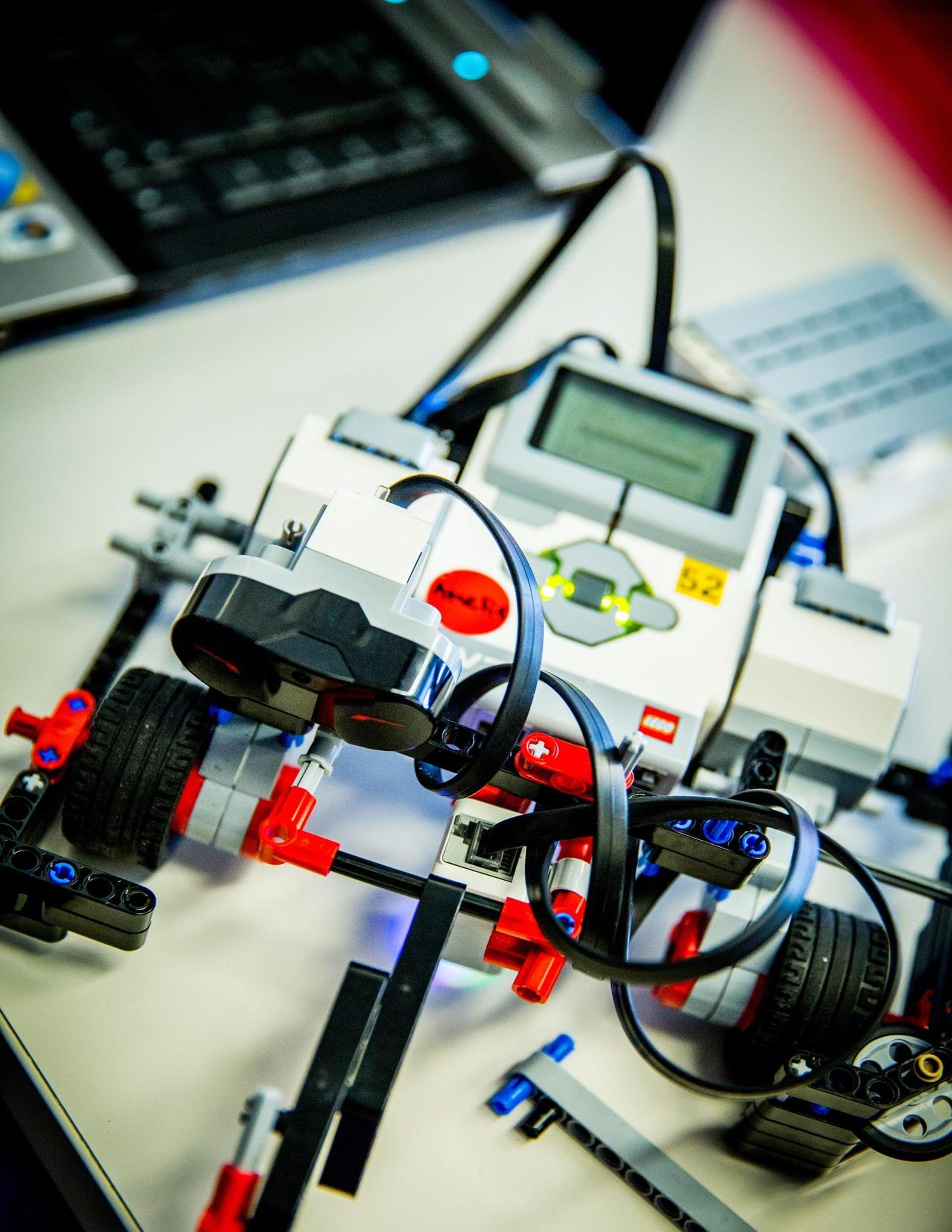 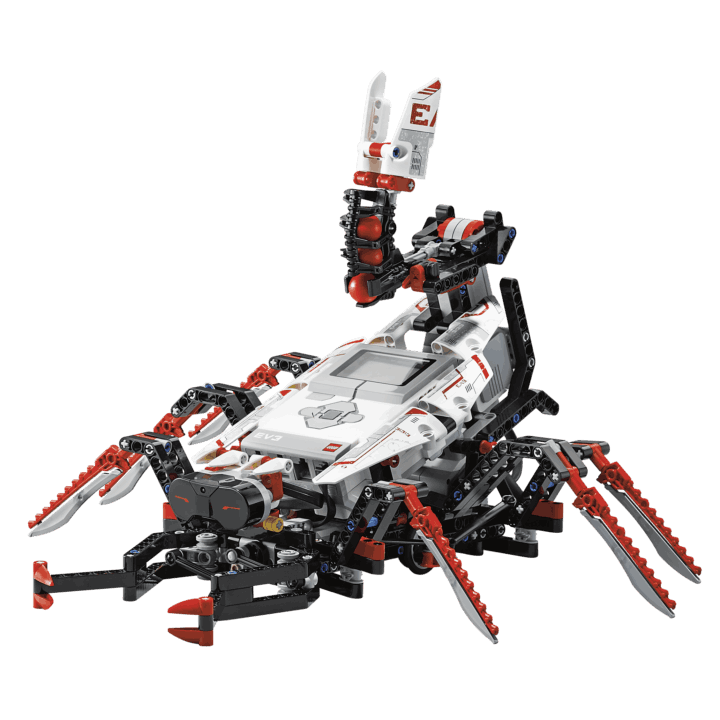             Co je ještě lepší než LEGO?  ROBOTI Z LEGA!Postavte si robotické vozítko jako rovery na Měsíci a Marsu!Naučte robota vyhýbat se překážkám či nacházet předměty.Poznejte, jak naprogramovat robotické sumo – a nejen to!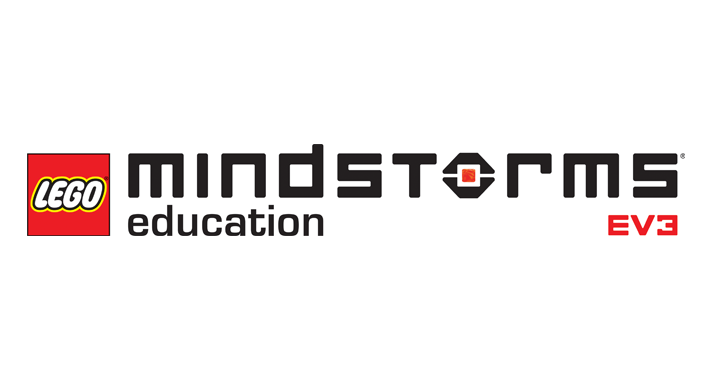 .Základ pro výuku programovacích jazyků.Možnosti nadstavby – Raspberry Pi, Arduino... Rozvoj tvořivosti, fantazie i technických znalostí....a ještě více na LEGO robotických dílnách Místo a čas: Open Science Hub, Kostelní 104, PardubiceLEGO robotika  - každý čtvrtek 16:30 - 18:30 Vhodné pro žáky 3.- 9. třídy.Začínáme od 11. října 2018.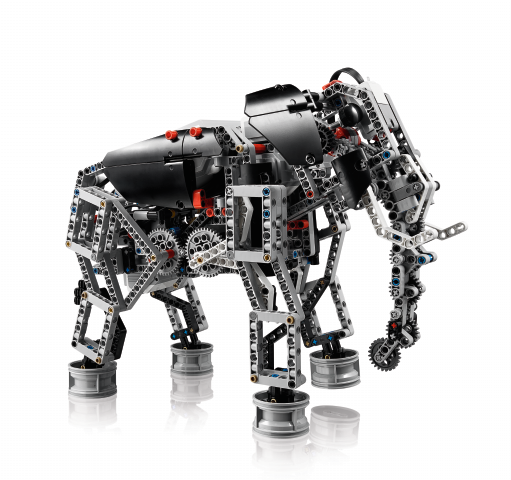 Cena za pololetí: 1890 Kč (12 lekcí)10% sleva pro členy klubu přátel UTESLA  Počítače a robotické sady jsou k dispozici na místě.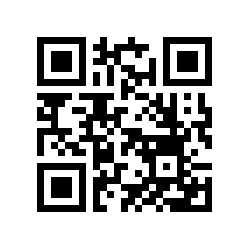 Registrujte se včas. Počet míst je omezen!Kontaktní osoba: Mgr. Alexandr Prokop, Uskupení TESLAE-mail: prokop.alex@gmail.comTelefon: +420 774 143 458